МДОУ ВМР «Центр развития ребенка - детский сад № 17 «Ладушки»г. Вольска Саратовской области»Прощай летоФизкультурный праздник в старших группах 1- «Незнайка», 2 -  «Дюймовочка», 3 - «Красная шапочка».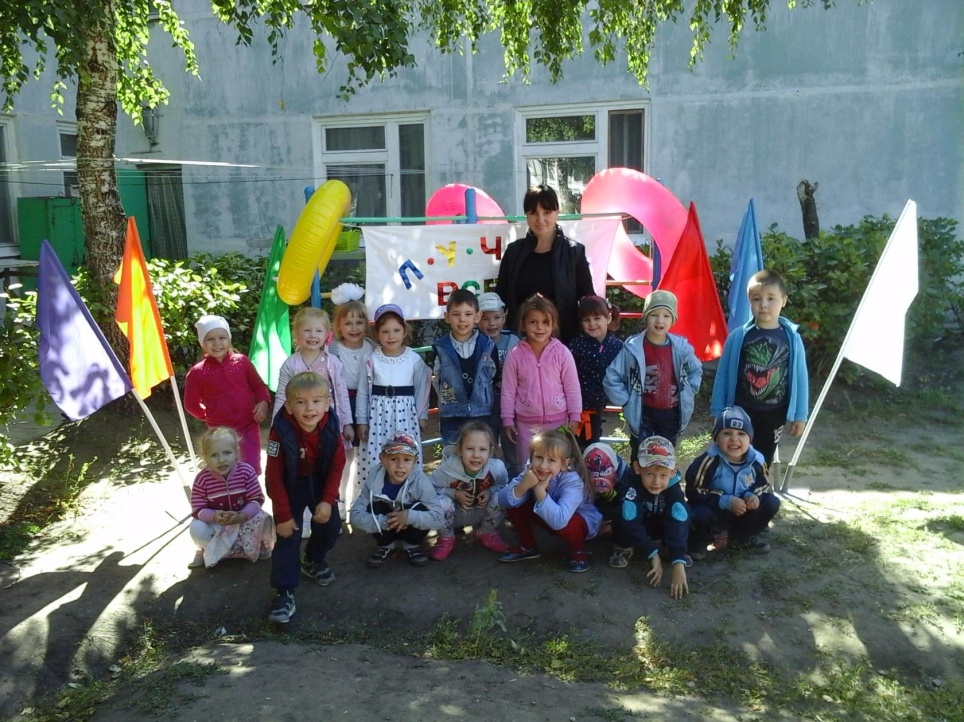                                             Инструктор по физической культуре: Камкина Т.И.                                            Высшая квалификационная категория                                            Воспитатель: Соколова Е.Н.                                            Высшая квалификационная категорияДата проведения: 31 августа 2015г.Место проведения: спортивная площадкаВремя проведения: 45 мин.Одежда: Майка, шорты, удобная обувь.Оборудование: 3 круга, 3 зонта, 3 цветка из картона, рыбки, 3куклы братцы месяцы.Прощай лето.Цель: создать у детей радостное праздничное настроение, вызвать эмоциональный подъем от весело проведённого времени на празднике.         Задачи:-закреплять ОВД;- умение соблюдать правила в играх- эстафетах и умение совместно добиваться успехов в соревновании.- обобщить знания детей о лете, о первом сентябре; - воспитывать эмоциональную отзывчивость;- укреплять дружеские отношения.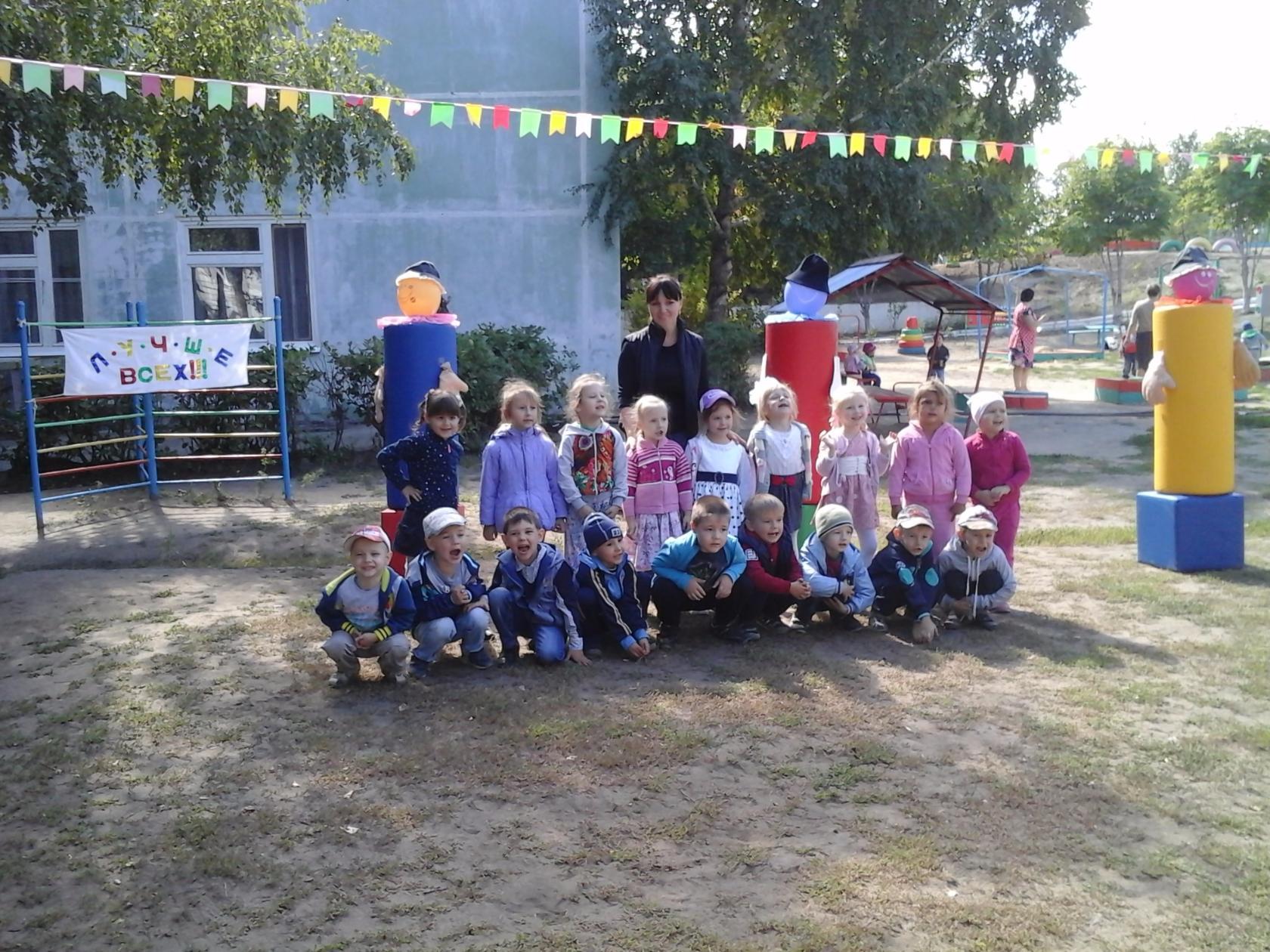 Площадка празднично украшена флажками.Ведущий 1 — Здравствуйте, ребята! Сегодня мы собрались на нашей площадке, чтобы попрощаться с самым светлым, радостным и веселым временем года, каким? (летом), да.
Ведущий 2:  - Заглянул сегодня праздник в каждый дом, 
Потому что бродит осень во дворе, 
Заглянул осенний праздник в детский сад, 
Чтоб порадовать и взрослых и ребят! 1.Игра «Как живёте»Ведущий 1: Сколько солнца! Сколько света! 
                     Сколько зелени кругом! 
                     Что же это? Это ЛЕТО.Песня «Что такое лето»(Дети встают в круг и выполняют движения под музыку)Входит воспитатель в костюме «Лето»Лето.  – Здравствуйте дети! Вы меня узнали? Я лето самое тёплое время года, всех обогрело, всех приласкало. Ребята а какие вы ещё знаете времена года (ответы детей) Давайте вспомним названия летних месяцев. (ответы детей). 
А в народе еще говорят: “Июнь – начало лета, июль – макушка лета, а август – запас. Молодцы! Я вижу вы ребята дружные, любите играть и соревноваться? (ответы детей). Эстафета 1«Цветочная поляна» - 2 раза3команды по 6 участников. У каждого участника в руке по лепестку. Первый участник бежит до определённого места кладёт серединку от цветка и возвращается в конец колонны. Следующий кладёт лепесток и т.д. пока дети не выложат ромашку.Стихотворение «Лето» рассказывает ребёнокНа лужайке у рекиСобрались в кружок цветыЖёлтые и синие, белые и красные,До чего ж чудесные вы!До чего ж прекрасны!Повтор эстафеты «Цветочная поляна»Эстафета 2 «Летний заплыв.Нужно каждому участнику команд по очереди надевать спасательный круг и проплыть до буйка и вернуться обратно, отдать круг следующему участнику.Игра «Шел по крыше воробей»(В конце игры дети пробегают в туннель.)Эстафета 3 «Ловись рыбка»В бассейне плавают рыбки. Нужно добежать до бассейна, поймать рыбку, отнести в ведёрко, передать эстафету другому участнику.Стихотворение «Дни недели» рассказывают девочка и мальчик.Игра «Солнышко и дождик» - 2разаПод весёлую музыку дети гуляют (прыгают, бегают, светит солнце, но вдруг налетела тучка, и пошёл дождик.) Дети должны быстро собраться под своим зонтом. Воспитатель брызгает на детей водой из бутылочки в крышке сделанные тонкие дырочки. Чья команда быстрее спрячется под зонтом, та и победит.Ведущий 2 Жалко прощаться с летом, но не будим грустить, пройдёт осень, зима и весна и опять наступит лето!Лето. Лето прощается с детьми, угощает детей сладостями.Ведущий 1 Вот и закончилось жаркое лето. Сегодня мы собрались, чтобы сказать любимому лету: "Прощай! Прощай до следующего года!" 
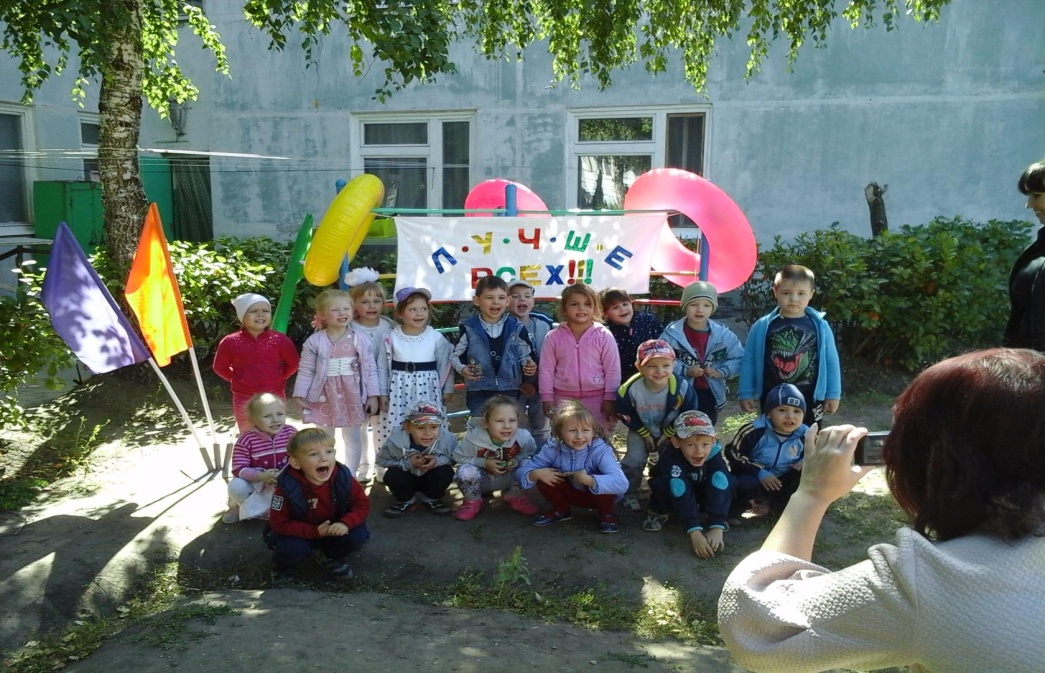 